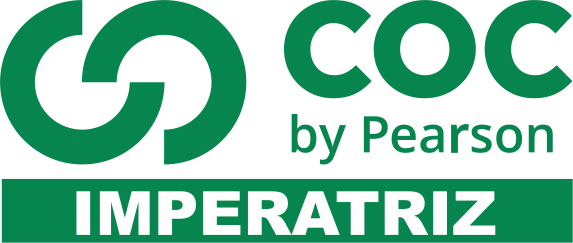 ORIENTAÇÕES:Fazer margem e cabeçalho;Arme, efetue as operações matemáticas, em seguida faça a tabuada;A atividade será entregue na terça- feira e corrigida na primeira aula do dia seguinte;O aluno deverá realizar uma questão por dia.Terça- Feira 12/05                                                                                    Tabuada de Multiplicação (x) 2 e (x) 3a) 908 x 99=                                 b) 32.234 x 56=c) Para fazer um bolo de aniversário, a mãe de Juliana gastou 254 reais na compra dos ingredientes. Ela pagou com três cédulas de 100 reais. Qual foi o troco da mãe de Juliana?Quarta- Feira 13/05                                                                                  Tabuada de Multiplicação (x) 4 e (x) 5a) 6.819 x 23=                              b) 7.634 x 87=c) A direção da escola está comprando lápis para todos os alunos. No mês de setembro ela já adquiriu 6 caixas com cinco centenas de lápis em cada caixa. Quantos lápis ela já comprou neste mês?Quinta- Feira 14/05                                                                                  Tabuada de Multiplicação (x) 6 e (x) 7a) 8.844 ÷ 9=                                 b) 64.352 x 55=c) Para uma partida de futebol foram vendidos, nas portarias dos clubes, pela manhã 345 ingressos, 548 ingressos à tarde, 547 ingressos à noite e pela internet durante todo o dia 845 ingressos. Quantos foram os ingressos vendidos ao todo neste dia?Sexta- Feira 15/05                                                                                  Tabuada de Multiplicação (x) 8  e (x) 9a) 44.345 ÷ 28=                                   b) 86.006 x 16=c) Em uma escola há 330 alunos. Foi realizada uma pesquisa com esses alunos, em relação à brincadeira de que eles mais gostam, e foram coletados os seguintes dados: 110 gostam de brincar de esconde-esconde; 90 preferem brincar de pega-pega; os demais alunos preferem brincar de pular corda. Sendo assim, quantas crianças preferem brincar de pular corda?